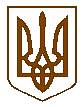 УКРАЇНАКОМИШУВАСЬКА СЕЛИЩНА РАДАОРІХІВСЬКОГО РАЙОНУ ЗАПОРІЗЬКОЇ  ОБЛАСТІДВАДЦЯТЬ СЬОМА СЕСІЯВОСЬМОГО СКЛИКАННЯРІШЕННЯПро затвердження   Стратегії енергозбереження  та енергоефективності Комишуваської селищної ради  на 2018-2030 роки  	  Керуючись Законом України  «Про місцеве самоврядування в Україні, Законом України «Про альтернативні джерела енергії», Законом України «Про альтернативні види палива», Законом України «Про комбіноване виробництво теплової та електричної енергії (когенерацію) та використання скидного енергопотенціалу», Законом України «Про енергозбереження», Законом України «Про внесення змін до деяких законодавчих актів України щодо стимулювання заходів з енергозбереження», Законом України «Про регулювання містобудівної діяльності», Закон України "Про запровадження нових інвестиційних можливостей, гарантування прав та законних інтересів суб’єктів підприємницької діяльності для проведення масштабної енергомодернізації", Законом України "Про внесення змін до Бюджетного кодексу України щодо запровадження нових інвестиційних можливостей, гарантування прав та законних інтересів суб’єктів підприємницької діяльності для проведення масштабної енергомодернізації", Законом України № 514-VIII від 04.06.2015 "Про внесення змін до деяких законів України щодо забезпечення конкурентних умов виробництва електроенергії з альтернативних джерел енергії, Законом України № 1713-VIII від 01.11.2016  "Про внесення змін до статті 8 Закону України "Про альтернативні види палива", з метою організації стратегічних напрямків, Комишуваська селищна рада вирішила ВИРІШИЛА: 
         1.Затвердити  Стратегію енергозбереження  та енергоефективності Комишуваської селищної ради  на 2018-2030 роки ( додається).     	2. Контроль за виконанням рішення  покласти на комісію  з питань  містобудування, будівництва, земельних відносин та  охорони природи.Селищний голова                                                                            Ю.В. Карапетян СТРАТЕГІЯ

енергозбереження  та енергоефективності Комишуваської селищної ради  на 2018-2030 рокисмт Комишуваха 2018 рікВступСтратегія  енергозбереження  та енергоефективності Комишуваської селищної ради  на 2018-2030 роки  – це узгоджена система стратегічних та операційних цілей підвищення енергоефективності та втілення заходів (проектів) раціонального використання паливно-енергетичних ресурсів (ПЕР) у бюджетній сфері, житлово-комунальному господарстві та господарському секторі, а також розвитку відновлювальної енергетики.Стратегія передбачає врахування економічних, соціальних та екологічних пріоритетів енергозбереження, енергоефективності та розвитку енергетичної сфери Комишуваської селищної ради  задля задоволення потреб населення та економіки.Головною метою Стратегії є гарантування енергетичної безпеки  за рахунок підвищення рівня енергоефективності та втілення заходів (проектів) раціонального використання ПЕР в бюджетній сфері, житлово-комунальному господарстві та промислово–господарському секторі,  збільшення частки енергії, виробленої з альтернативних видів палива та альтернативних джерел енергії в енергетичному балансі ради, а також покращення стану довкілля, шляхом скорочення викидів забруднюючих речовин та парникових газів, що приведе також до зменшення ризиків для здоров’я населення.Вирішення завдань з енергетичної безпеки можливо за рахунок координації зусиль органів державної влади, органів місцевого самоврядування та їх виконавчих органів, підприємств різних форм власності та населення, залучення бюджетів різних рівнів, залучення інших джерел фінансування не заборонених чинним законодавством (гранти, позики, механізми державно-приватного партнерства, укладення договорів з енергосервісними компаніями, тощо). 
Враховуючи те, що: 
Комишуваська селищна рада в особі  селищного голови, депутатів селищної ради та представників територіальної громади усвідомлює відсутність системного підходу до використання і контролю за використанням енергії, що веде до збільшення обсягів споживання та відповідно, видатків на нього; курс України на інтеграцію в європейське співтовариство, передбачає, зокрема, приведення стандартів енергоефективності та енергозбереження до загальноєвропейських; ініціатива в питаннях запровадження заходів з енергоефективного розвитку, в сучасних умовах, повинна виходити не від центральної державної виконавчої влади, а саме від органів місцевого самоврядування  – прямих представників інтересів територіальної громади; необхідність скорочення антропогенних впливів на природу краю, зокрема, викидів парникових газів промисловою інфраструктурою, житлово-комунальним та бюджетним господарством є однією із запорук ефективної реалізації стратегічного напрямку розвитку селищної ради – збереження і розвиток рекреаційного потенціалу Комишуваською селищною радою розроблена та затверджена Стратегія сталого розвитку в сфері енергоспоживання, що є основним програмним документом, який визначає мету, цілі та засоби досягнення стійкого енергоефективного розвитку  ради в період, на який вона розрахована.Мета стратегії вимагає суттєвих інвестицій в модернізацію енергетичної інфраструктури, будівництва нових об’єктів альтернативної енергетики, розширення інституційної спроможності  місцевого самоврядування та інформованості населення.
Для досягнення Мети необхідно вирішити ряд Завдань: 
Сформувати цілісну та ефективну селищну систему організації управління використанням енергоресурсів на засадах сталого розвитку. Впровадження в життя принципів енергозбереження та підвищення енергоефективності у всіх сферах господарювання. Створення передумов для зацікавлення юридичних та фізичних осіб у запровадженні сучасних технологій використання енергоресурсів. Формування у мешканців енергозберігаючої свідомості. Перегляд існуючих систем енергоспоживання, їх реновація та впровадження інноваційних технологічних рішень та підходів в сфері споживання традиційних видів енергії. Впровадження новітніх технологічних рішень та підходів на основі використання нетрадиційних і поновлюваних джерел в структурі споживання енергії. Реалізація поставлених завдань дозволить досягти селищній раді наступних результатів:До 2030 року: зменшити на 20% споживання енергоресурсів в житловій, комунальній та бюджетній сферах; збільшити на 20% частку нетрадиційних та поновлюваних джерел енергії в структурі споживання ради; зменшити на 20% обсяг викидів парникових газів усією інфраструктурою ради. 
1. Сучасний стан енергозбереження та передумови впровадження Стратегії сталого   розвитку   в     сфері      енергоспоживання    Комишуваської селищної ради на 2018-2030 рокиНа сьогоднішній день, селищна рада належить до категорії територій, яких є переважаючий відсоток в Україні – а саме,  енергозберігаючий потенціал яких не використовується зовсім або використовується мало.У сфері енергоспоживання більшості будівель селищної ради на сьогоднішній день домінують енергозатратні технологічні підходи. Сучасні методи, зокрема, регулювання споживання енергії залежно від обсягів і видів виконуваних робіт, застосовуються мало. Роботи з оптимізації енерговитрат носять несистемний та спонтанний характер. Рівень обслуговування будівель, систем та обладнання залишається на низькому рівні. Свідомість керівників установ, організацій та пересічних мешканців мало спрямована на зменшення споживання. Відсутня цілісна система моніторингу, аналізу та обґрунтування реальних обсягів споживання енергоресурсів установами та організаціями. Все це приводить не лише до необґрунтовано високого споживання, через застарілість будівель, систем та обладнання, а й до зниження якості надання енергетичних послуг при спробах адміністративно зменшити споживання.Основними бар’єрами, що перешкоджають забезпеченню збалансованого сталого розвитку енергозбереження в селищній раді є: 
Підходи до споживання енергії в усіх сферах господарювання ради здебільшого базуються на застарілих стереотипах, що абсолютно не відповідають вимогам нового часу. Низька обізнаність в сучасних енергоощадливих технологіях як в промисловому, побутовому так і у громадському секторі. Відсутність в інфраструктурі ради системи управління енерговикористанням. Дефіцит вільних коштів для реалізації заходів з енергозбереження. Відсутність місцевого нормативного регулювання в сфері існуючого енерговикористання та стимулювання до економії традиційної і впровадження використання альтернативної енергії. На сьогодні в селищній раді присутній ряд передумов для впровадження розробленої Стратегії. Насамперед це одностайне визнання селищною владою загроз і перспектив, що несуть з собою питання енергозбереження. І нарешті, радою було задекларовано своє прагнення до підвищення енергоефективності зі вступом до Асоціації Мерів України, які взяли на себе зобов’язання, щодо розробки Плану дій сталого енергетичного розвитку та збереження клімату. Як результат реалізації Плану, скорочення викидів СО 2 на 20% до 2030 року.  Присутня консультативна підтримка з боку Асоціації.
2. Основні напрямки досягнення сталого розвитку в сфері енергоспоживання Враховуючи характер поставлених завдань, наявність передумов та бар’єрів, реалізація Стратегії повинна вестись паралельно по наступних напрямках:. 

Напрямок 1 – Впровадження енергетичного менеджменту в раді на адміністративному рівні. 

Напрямок 2 – Підвищення обізнаності населення та компетентності посадових осіб відповідальних за енерговикористання. 

Напрямок 3 – Зменшення загального рівня споживання традиційних видів енергії в житловій, бюджетній та комунальній сферах ради. 

Напрямок 4 – Підвищення в структурі споживання частки енергії отриманої за рахунок використання нетрадиційних та поновлюваних джерел. 
Робота по цих чотирьох напрямках повинна вестись збалансовано та паралельно. Надзвичайно важливою є координація зусиль влади, громадськості та суб’єктів господарювання в процесі реалізації Стратегії. Кожен із чотирьох напрямків містить в собі ряд заходів, успішна реалізація яких веде до досягнення головної Мети Стратегії, що дозволить в найближчому майбутньому вийти на рівень європейських стандартів енергоспоживання в раді. 
3. Перелік заходів з реалізації Стратегій сталого розвитку в сфері енергоспоживання по основних напрямках 
3.1 Впровадження енергетичного менеджменту в селищній раді на адміністративному рівні 
Формування системного підходу до використання і контролю за споживанням енергії на території ради повинно передбачити наступний ряд заходів: 
Створення в інфраструктурі управління м спеціалізованого відділу або групи фахівців з енергоменеджменту. Створення підприємства для проведення енергоаудиту на базі існуючого комунального підприємства або у формі окремого суб’єкта. Підготовка програми заходів з енергозбереження на кожен календарний рік, відповідних Положень та інших нормативних документів стосовно процесу управління енерговитратами. Створення системи моніторингу за споживанням енергії бюджетними та комунальними будівлями ради, що перебувають в безпосередньому підпорядкуванні. Організація співпраці з іншими органами державної влади та місцевого самоврядування з метою формування системи моніторингу за споживанням енергії в будівлях, що розташовані на території , але не підпорядковуються  раді. Залучення і використання автоматизованих програмних інструментів для збору, систематизації та аналізу інформації про споживання енергії будівлями . Проведення розрахунків оптимального споживання енергоресурсів бюджетними та комунальними установами селищної ради та затвердження на їх основі лімітів. Розробка системи мотивації персоналу і керівництва установ ради до раціонального та ощадливого споживання енергії. Контроль та моніторинг за виконанням лімітів, внесення коректив в них при необхідності. 
3.2 Підвищення обізнаності населення та компетентності посадових осіб відповідальних за енерговикористання Інформаційна та навчально-просвітницька робота є найважливішим елементом в структурі усіх заходів з підвищення енергоефективності, оскільки без змін у відношенні до енергоспоживання, усі інші заходи технічного характеру можуть не забезпечити досягнення поставленої Мети.
Робота по даному напрямку включає реалізацію наступних заходів: 
Інформування працівників закладів ради про рівень споживання в їхній будівлі та рівень ефективності цього споживання. Створення та заохочення ОСББ та мешканців інших будинків до зменшення енерговикористання в житловому секторі у формі матеріального та морального стимулювання. Освітньо-методична робота в закладах освіти та дошкільного виховання в  (у формі факультативних уроків, конкурсів , виготовлення наочних матеріалів з переліком правил енергоощадливої поведінки для дітей вдома і в школі). Відбір кращих дитячих рішень та сприяння їх участі у державних та міжнародних конкурсах. Моніторинг кращих та найбільш вдалих рішень що ведуть до енергозбереження та їх популяризація. Вплив на підвищення енергозберігаючої свідомості шляхом проведення тематичних сеансів з показу презентацій та фільмів. Участь у всеукраїнських та міжнародних проектах та програмах з даної тематики. Проведення систематичних навчальних заходів серед відповідних цільових груп по наступних напрямках: шляхи досягнення енергоощадності в багатоквартирному житловому фонді; шляхи зменшення енерговитрат в приватному житловому фонді; досягнення енергоефективності в адміністративних та бюджетних будівлях; шляхи енергоефективного розвитку в промисловості. Ведення тематичної рубрики на офіційному сайті ради, присвяченої стану впровадження заходів з енергоефективності. 
3.3 Зменшення загального рівня споживання традиційних видів енергії в житловій, бюджетній, комунальній та інших сферах міста. 
3.3.1 Бюджетна та комунальна сфераДосягнення високого рівня ефективності споживання енергії в бюджетних установах є першочерговим завданням Стратегії. Ця сфера перебуває під безпосереднім управлінням і контролем селищної ради, і повинна стати прикладом ефективності для всіх інших суб’єктів господарювання.
Основні заходи енергозбереження в бюджетних установах та комунальних підприємствах: 
Проведення енергетичного аудиту з метою створення енергетичних паспортів будівель бюджетних установ, на основі проведення глибокої енергетичної експертизи, інвентаризації обладнання що використовує в своїй роботі енергоносії, та визначення проблемних ділянок в сфері енергоспоживання конкретних будівель; Переведення комунальних та бюджетних установ  на використання багатотарифних лічильників електричної енергії; Стимулювання раціонального використання енергоресурсів за рахунок комбінованого виробництва електричної та теплової енергії (когенерація). Розробка проектних пропозицій, спрямованих на зменшення використання різних видів енергії та ресурсів; Виконання запланованих робіт, а саме: заміна існуючого застарілого енергозатратного обладнання на нове більш енергоефективне обладнання, оптимізація витрат через встановлення таймерів, датчиків регулювання температури, заміна ламп розжарювання на енергозберігаючі, низької споживчої потужності, заміна старого сантехнічного обладнання, ізоляції труб, мінімізація втрат енергії за рахунок ущільнення віконних конструкцій, утеплення стін, підлоги, горищ, перекриття будівель; Налагодження системи обслуговування обладнання; Розробка проектних рішень і подача пропозицій для інших бюджетних установ, що знаходяться на території , але не підпорядковуються селищній раді; Модернізація вуличного і дворового освітлення, перехід на енергоощадні прилади освітлення; 
3.3.2. Багатоквартирний житловий фонд 
          Житлово-комунальний фонд  на сьогодні складається в основному із будівель зведених індустріальним способом, в яких зовсім чи недостатньо закладені енергозберігаючі технології. Саме такі будівлі є лідерами з нераціонального споживання. Створення ОСББ, приведення їх до енергоефективних норм є  пріоритетом Стратегії ради в цій сфері. 
Для означення комплексу робіт із підвищення рівня енергоефективності житлового фонду застосовується термін енергетична санація.       Перелік заходів з санації багатоквартирного житлового фонду ради:Здійснення масштабного аналізу (енергетичного аудиту) з метою визначення необхідного ступеня санації та модернізації житлових будинків різних типів. Формування матриці „захід/витрати“ для аналізованих будинків, визначення середньої вартості окремих заходів та загальної вартості санації на квартиру. Матриця повинна стати основою для прийняття рішень щодо заходів підтримки з боку міської влади. виконання капітальних робіт визначених матрицею, для кожного будинку: теплова ізоляція всього корпусу будинку, новий фасад; теплова ізоляція покрівлі, підвальних, дахових приміщень; заміна віконних конструкцій; 
3.3.3 Існуючі промислові виробництва 
            Проведення енергоощадних заходів, в більшості, лежить у площині бажання та розуміння самого їх керівництва, і місто не може практично напряму впливати на їх здійснення. В цій ситуації, спонукаючим фактором для промисловості повинен стати приклад інших галузей ради в яких заходи проведені і дали конкретні результати.     Селищна рада може впливати на енергозбереження промислових підприємств шляхом розробки, впровадження норм витрачання енергоресурсів на одиницю виробленої продукції і здійснення контролю за дотриманням цих меж.
3.3.4 Нові промислові виробництва та нова житлова забудова 
         Якщо місто слабо може впливати на вже існуючі на території ради промислові підприємства, то може досить ефективно регулювати дотримання енергоефективних стандартів при будівництві нових промислових виробництв.      Важелями впливу в такому разі може стати розробка пакету вимог для будівництва на території ради нових промислових потужностей та інших будівель, створення системи мотивації інвесторів та забудовників до використання в процесі будівництва енергозберігаючих технологій.
3.4 Впровадження та використання альтернативних джерел енергії 
Робота з впровадження та використання альтернативних джерел енергії в місті включає наступні заходи: 
Вивчення способів та дослідження можливості використання окремих видів альтернативних джерел енергії в конкретних умовах  та на відповідних об’єктів. Заміна існуючого котельного обладнання, розрахованого на одне традиційне джерело комбінованим, що передбачає комбіноване використання як традиційних так і альтернативних джерел енергії. Створення демонстраційного майданчика наявних технологій отримання енергії з нетрадиційних та поновлюваних джерел. Переведення одного навчального закладу на обігрів за рахунок відбору тепла з навколишнього середовища (тепловий насос). Вивчення можливості та розробка проекту будівництва на території та будівель по технології “нуль енергії”. 
4.Фінансування реалізації заходів Стратегії  Фінансування заходів з енергозбереження повинно здійснюватися за рахунок коштів: 
селищного бюджету закладених під реалізацію щорічної Програми з енергозбереження; отриманих від економії енергоресурсів внаслідок зниження рівня енергоспоживання; бюджетів інших рівнів (районного, обласного, державного); міжнародної технічної допомоги; спонсорських; на умовах співфінансування; державних цільових програм. 
5. Прикінцеві положення            Стратегія розроблена і покликана визначити пріоритетні напрямки роботи селищної ради, підприємств, установ та організацій, громади  в поступі до досягнення високого рівня енергоефективності всіх об’єктів, що споживають енергоносії на території ради. Стратегія є базою для розробки локальних стратегій та планів впровадження енергозберігаючих технологій чи заходів на конкретних об’єктах, будівлях, житлових масивах, тощо.Стратегія розрахована на термін до 2030 року. 
Оцінка ступеня виконання заходів з реалізації Стратегії повинна здійснюватися щорічно у формі Звіту про виконання заходів з енергозбереження і за відповідний рік. Звіт готується фахівцями з енергоменеджменту селищної ради протягом місяця з дня завершення відповідного звітного року.  Зміни та доповнення до Стратегії можна вносити не частіше 1 разу на рік за рішенням селищної ради ради.18.06.2018 № 11              ЗАТВЕРДЖЕНОрішенням двадцять сьомої сесії Комишуваської селищної радивід 18.06.2018 № 11Заступник селищного голови з питань діяльності виконавчих органівН.Г. Заяц